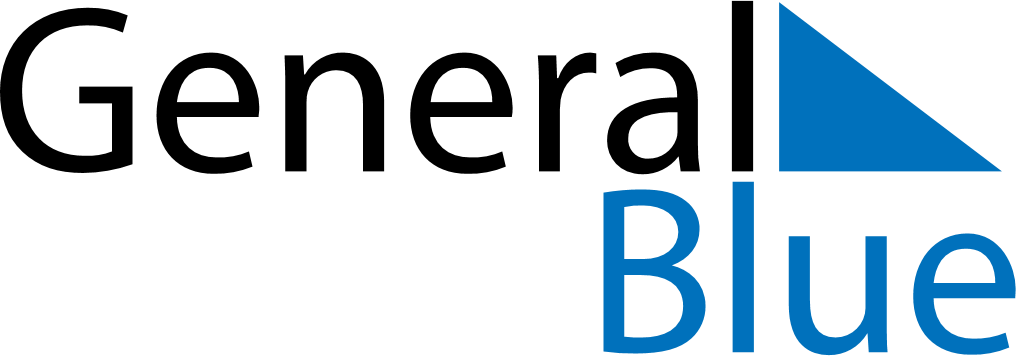 Weekly CalendarSeptember 21, 2025 - September 27, 2025Weekly CalendarSeptember 21, 2025 - September 27, 2025Weekly CalendarSeptember 21, 2025 - September 27, 2025Weekly CalendarSeptember 21, 2025 - September 27, 2025Weekly CalendarSeptember 21, 2025 - September 27, 2025Weekly CalendarSeptember 21, 2025 - September 27, 2025SUNDAYSep 21MONDAYSep 22MONDAYSep 22TUESDAYSep 23WEDNESDAYSep 24THURSDAYSep 25FRIDAYSep 26SATURDAYSep 27